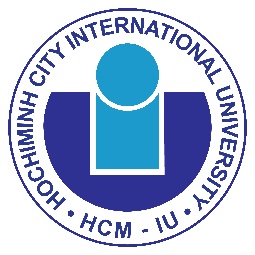 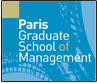 SPECIALISATION 	---------------------------------------------------------------------------------------------INTAKE			---------------------------------------------------------------------------------------------		PERSONAL INFORMATION Please circle one (or specify other):  Mr / Mrs / Miss / Ms / Other: ...…...…...…...…...…...…...…...…...…...…...…………………… Last name (Family name):  First (given) name:	Full name (to appear on Certificate):  Gender:			 	Female					MaleDate of birth: Place of birth: ...…...…...…...…...…...…...…...…...…...…………………………………………………………………………………….Country of citizenship:………………………………………………………….......................................................................................Permanent address: .…...…...…...…...…...…...…...…...…...…..…...…...…...…...…...…...…..…...…...…...…...…...…...…...………. ...…...…...…...…...…...…...…...…...…...…...…...…...…….....…...…...…...…...…...…...…...…...…...…...……………………………..Mailing address: ...…...…...…...…...…...…...…...…...…...…...……...…...…...…...…...…...…...…...…...…...…...…………………….E-mail: ...…...…...…...…...…...…...…...…...…...…...…….....…...…...…...…...…...…...…...…...…...…...……………………………...Home phone: ...…...…...…...…...…...…............Fax (include country and area codes): ...…...…...…...…...…...…...........................Mobile phone: ...…..…...…...…...…...…...…...…...…...…...…...…...…...…...…...…...…...…...…...…...………………………………..ACADEMIC INFORMATION  COLLEGE / UNIVERSITY RECORDSList in chronological order every college and university that you have attended or will attend prior to joining the PGSM Group. Include all schools even if you did not complete the programme. Please attach a separate piece of paper if necessary.An official transcript and course-by-course evaluation for the highest qualification must be providedWORK EXPERIENCE Please attach a current resume/CV, listing all full-time positions you have held, starting with your present position.  Current employer: ......…...…...…...…...…...…....…...…......…...…...…......…...…...…...…...…...…...…....…...…...…………………. Address: ...…...…...…...…......…...…..........…...…...…...…...…...…...…...…...…...…...…...…...…....…...…...….............................. Job title: ...…...…...…..…...…....…...…...…...…...…...…...…....…...…...…...…...…...…...…...…...…...…....…...…...……………….. Date: from ...…...…...…...…...…...…...…....…...…...…	to ...…...…...…...…...…...…...…....…...…...…………………………………..REFERENCESPlease list below the names and addresses of the persons who you believe will be able to advise us on your intellectual and/or managerial abilities through their contacts with you. Please ask at least one  referee to send us directly a reference letter. The reference letter in a separate signed and sealed envelope can be also attached to the application package. Please avoid sending references from persons who only know you from personal experience outside an academic or professional environment (i.e. family, friends…)ESSAYYour responses to the following questions play a very important role in the admission process. Before you begin preparing your essay, please conduct a thorough self-assessment. The essay is meant to present a unique picture of yourself. The Admissions Committee is interested in learning about you, your values, and the distinctive qualities that make you an can beUse a separate sheet of paper for your essay and please, respond fully but concisely to each question.Your essay submitted can be from between 500 to 1,000 words in length.What are your career objectives? In what specific ways would studying at our Institution help you fulfill these objectives?Explain how your study plans fit in with your previous training and career objectives.Please give an account of your personality (your strengths and the straits that you would like to improve).Discuss your interests outside your job and/or your extra-curricular interests/activities.Describe a situation where your objectives were not met and what you learned from it.Please feel free to supply any additional information that you believe would be helpful to the Admissions Committee in making the final decision on your application.ITEMS TO BE ATTACHED TO THIS APPLICATION FORM  Resume/CV  Reference request form  Transcripts or certificates of highest qualification attained  Your essay  Level of English B2 European standards or equivalent	 Application Fee of:APPLICANT AGREEMENTI certify the information given is complete and accurate to the best of my knowledge. I realise that all the materials submitted in support of my application for admission is the property of the Paris Graduate School of Management. The Admissions Committee has the right to verify any and all parts of my application materials. I am aware that any misrepresentation of facts in my application will justify the denial of admission, the cancellation of admission or expulsion.Place and date:…………………………………………..		Applicant’s signature: Name of schoolLocationLanguage of InstructionDates attendedDegree and Date(earned /expected)NamePosition and OrganisationAddressLength and nature of association